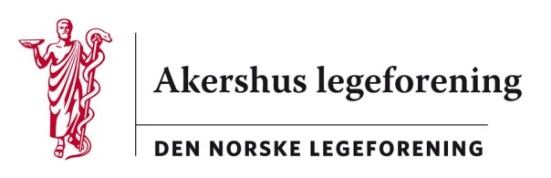 Den norske legeforeningPostboks 1152 Sentrum0107 OsloDeres ref. HSAK202000021	Vår ref.: AR/ai	Dato: 26.2.2020Høring – Søknad fra Eldre legers forening om økt representasjon i landsstyretLandsstyret har et fast antall delegater, og en økning av representasjonen fra Eldre legers forening vil endre sammensetningen. Akershus legeforening støtter ikke forslaget.Vennlig hilsen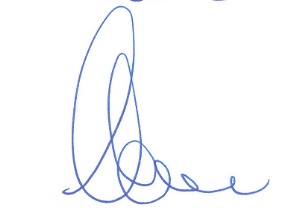 Akershus legeforeningArne Røde							Leder																					 